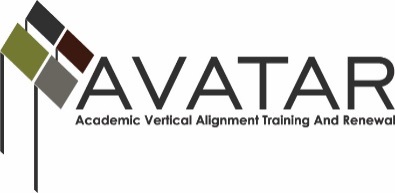 AVATAR Partnership Region: ________14__________Meeting/Session Documentation FormForm should be completed after each meeting and given to the Regional AVATAR Coordinator/FacilitatorAgenda Format Key:  P = Presentation, F = Feedback, D = Decision-Making, W = Work Group, O = Other, with explanationAVATAR Meeting MinutesMeeting Participant ListMeeting:Region 14 AVATAR MeetingRegion 14 AVATAR MeetingRegion 14 AVATAR MeetingRegion 14 AVATAR MeetingRegion 14 AVATAR MeetingMeeting Purpose:To work on goals for action plansTo work on goals for action plansTo work on goals for action plansTo work on goals for action plansTo work on goals for action plansDate:June 16, 2016Start Time:11:00 a.m.End Time:1:00 p.mMeeting Coordinator/ Facilitator:Vicki HayhurstLocation:Location:Region 14 ESCRegion 14 ESCMeeting Recorder:Vicki HayhurstMeeting Timekeeper:Meeting Timekeeper:Nancy GalleNancy GalleTimeTopicFormatDiscussion LeaderDesired Outcome11:00-11:10IntroductionsDiscussionVicki HayhurstIntroduce any new members and to revisit11:10-11:20AgendaDiscussionVicki HayhurstReview the objectives of the Agenda11:20-11:30Reflection of AVATAR GoalsDiscussionVicki HayhurstDid we meet our goals? How has the collaboration impacted students?11:30-11:45LunchN/AEveryoneWorking lunch11:45-12:15Continue Reflection of AVATAR GoalsDiscussionVicki HayhurstWill the vertical alignment of endorsements that the collaboration began continue? How?What will be our next step to moving the collaboration forward?12:15-12:4560x30TX ChallengeDiscussionVicki HayhurstWhat is the 60x30TX Challenge?12:45-1:00Upcoming Professional DevelopmentDiscussionVicki Hayhurst, Nancy GalleE3 Summit: Powering the EconomyProfessional  Counselor AcademyAction ItemPerson ResponsibleDue DateShare the information from the AVATAR goals and objectives with other committees and search for ways to incorporate the work that has been developed for continuation within Region 14.All AVATAR committee members2016-2017NotesNotesNotesDiscussion was focused around the continuation of the work developed through the AVATAR committee.  Many of the partners shared names of key people that could be an influence in the continuation of the work.  Abilene Chamber of Commerce developed a TEAM Workforce Committee to research the needs of bringing and retaining employees in the Abilene area.  Much of the research brought discussion concerning the education plans and partnerships among secondary and post-secondary.  One of the largest challenges is finding key people to be a part of the committee.  Time commitments are a challenge for most people.  Many of the committee members are involved in many of the activities that were discussed in the meeting.  The task that was given to everyone is to go back share the goals and objectives of the committee and find where we can connect.  There are many professional development opportunities that will bring secondary, post-secondary, business/industry, Chamber of Commerce, Economic Development Boards, Workforce Solutions and West Texas Energy Consortium.  This Region is also involved in the Accelerated STEM Grant that was awarded this year.Discussion was focused around the continuation of the work developed through the AVATAR committee.  Many of the partners shared names of key people that could be an influence in the continuation of the work.  Abilene Chamber of Commerce developed a TEAM Workforce Committee to research the needs of bringing and retaining employees in the Abilene area.  Much of the research brought discussion concerning the education plans and partnerships among secondary and post-secondary.  One of the largest challenges is finding key people to be a part of the committee.  Time commitments are a challenge for most people.  Many of the committee members are involved in many of the activities that were discussed in the meeting.  The task that was given to everyone is to go back share the goals and objectives of the committee and find where we can connect.  There are many professional development opportunities that will bring secondary, post-secondary, business/industry, Chamber of Commerce, Economic Development Boards, Workforce Solutions and West Texas Energy Consortium.  This Region is also involved in the Accelerated STEM Grant that was awarded this year.Discussion was focused around the continuation of the work developed through the AVATAR committee.  Many of the partners shared names of key people that could be an influence in the continuation of the work.  Abilene Chamber of Commerce developed a TEAM Workforce Committee to research the needs of bringing and retaining employees in the Abilene area.  Much of the research brought discussion concerning the education plans and partnerships among secondary and post-secondary.  One of the largest challenges is finding key people to be a part of the committee.  Time commitments are a challenge for most people.  Many of the committee members are involved in many of the activities that were discussed in the meeting.  The task that was given to everyone is to go back share the goals and objectives of the committee and find where we can connect.  There are many professional development opportunities that will bring secondary, post-secondary, business/industry, Chamber of Commerce, Economic Development Boards, Workforce Solutions and West Texas Energy Consortium.  This Region is also involved in the Accelerated STEM Grant that was awarded this year.NameTitleOrganization/InstitutionNancy GalleGifted/Talented Consultant & Counselor ContactRegion 14 ESCRoy BartelsChief Technology OfficerWestern Texas CollegeJacob TiemannDirector of ESCH/STEMRoscoe Collegiate HSMary RossExecutive DirectorWest Central Texas Workforce SolutionsPerry K. BrownInterim DeanHardin Simmons UniversityVicki HayhurstCTE SpecialistFacilitator/CoordinatorRegion 14 ESCKori BowenDual Credit AdvisorTexas State Technical CollegeDebra SlatonChair of Child DevelopmentCisco Community CollegeAmy CallanAllied Health CoordinatorCisco Community College